Начало работы в сервисе Amazon web serviceПосле завершения регистрации заходим под своим логином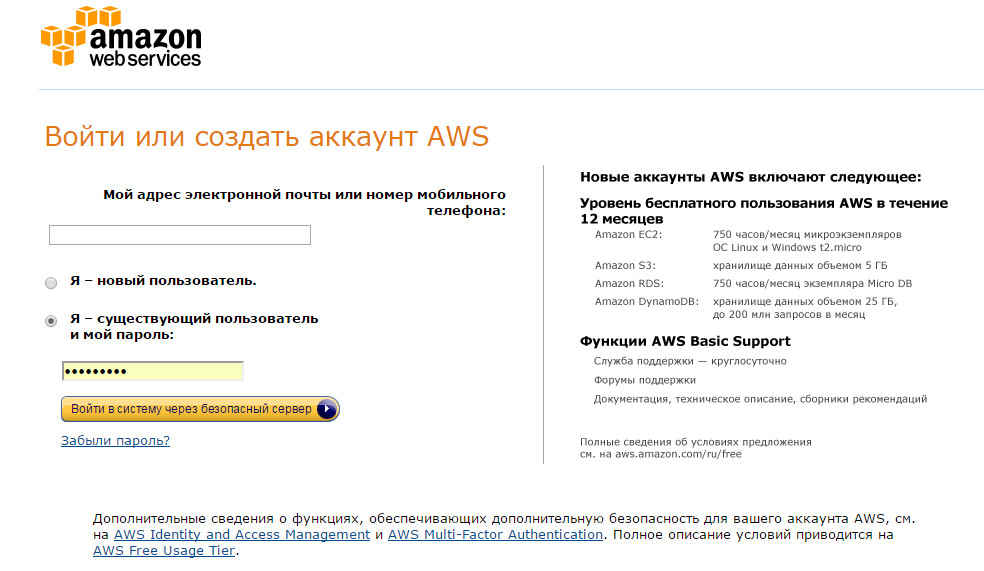 После выбираем пункт:  EC2Нажимаем на синюю кнопку: Launch instance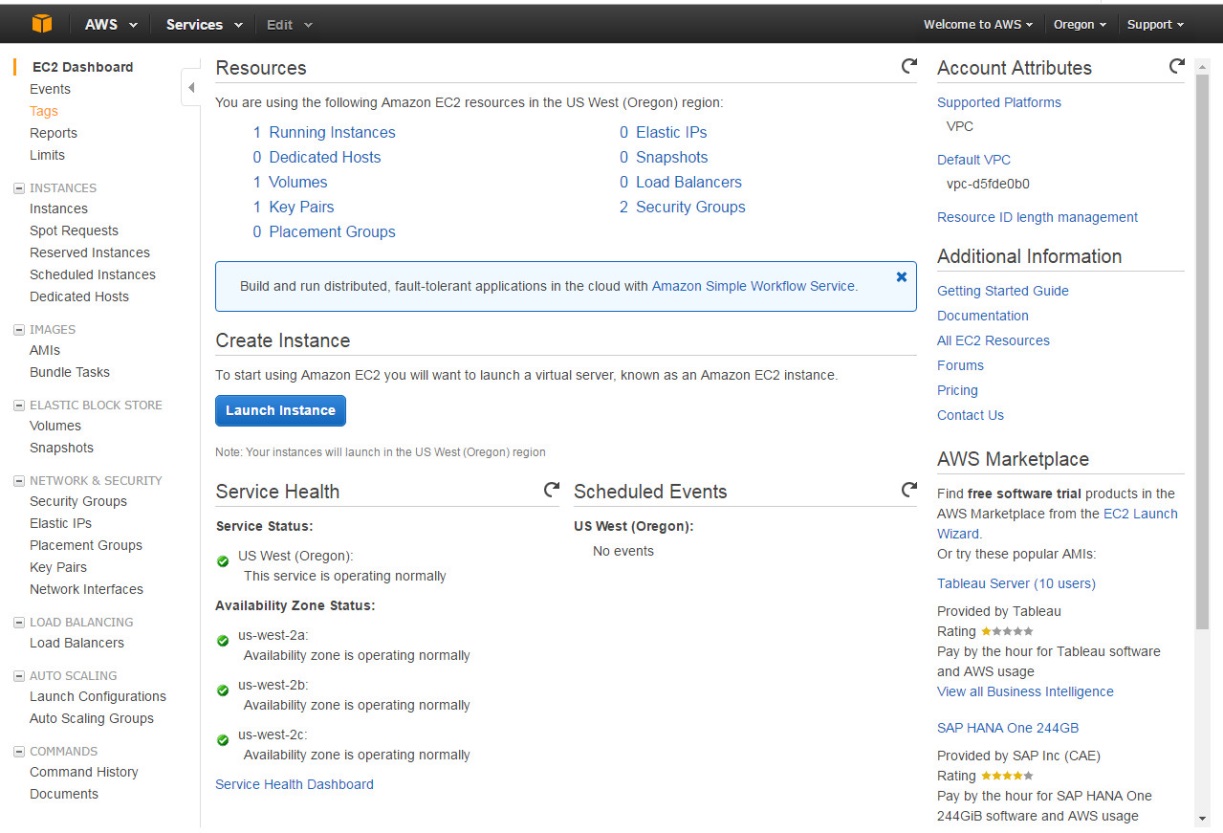 Попадаем на страницу выбора виртуальных машин, выбираем самую первую, нажимаем: Select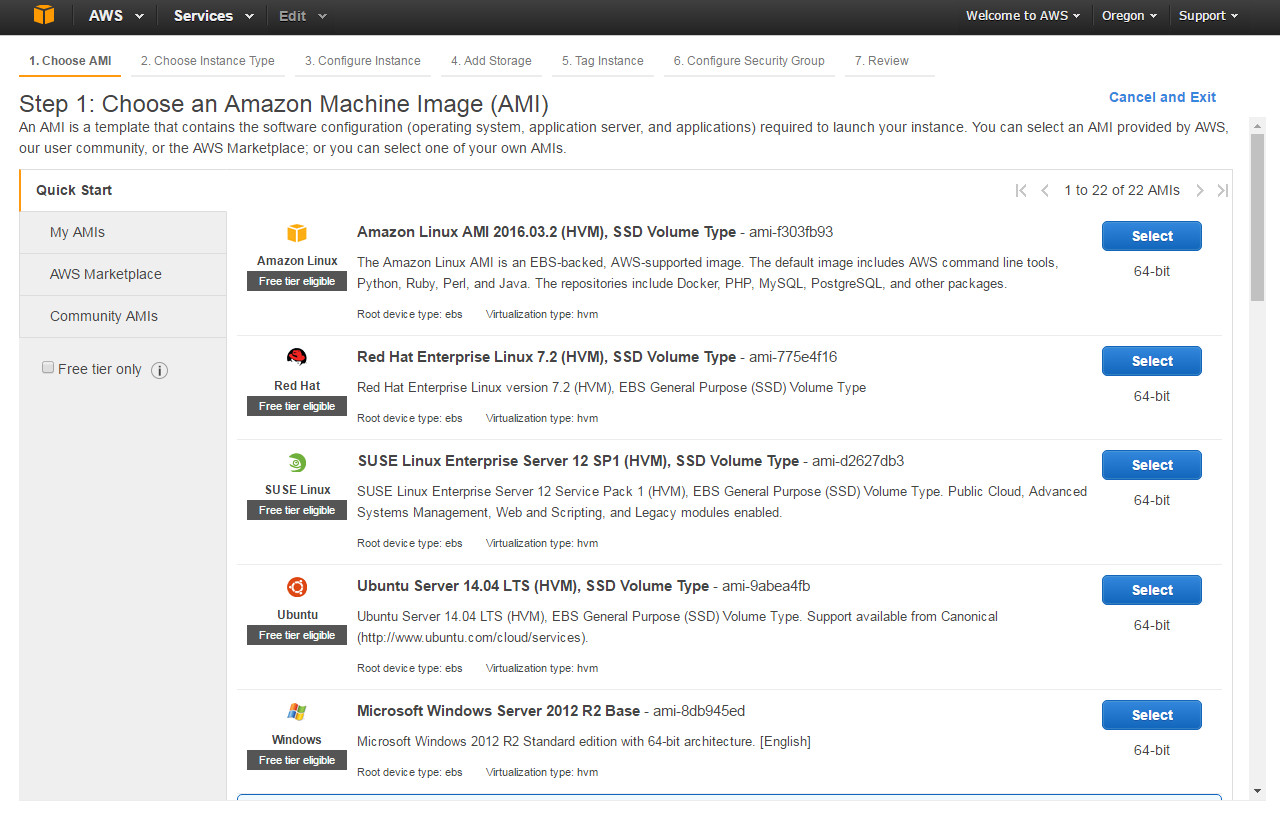 На следующем шаге на следующей странице выбираем все как есть, нажимаем на синюю кнопку: Review and Launch 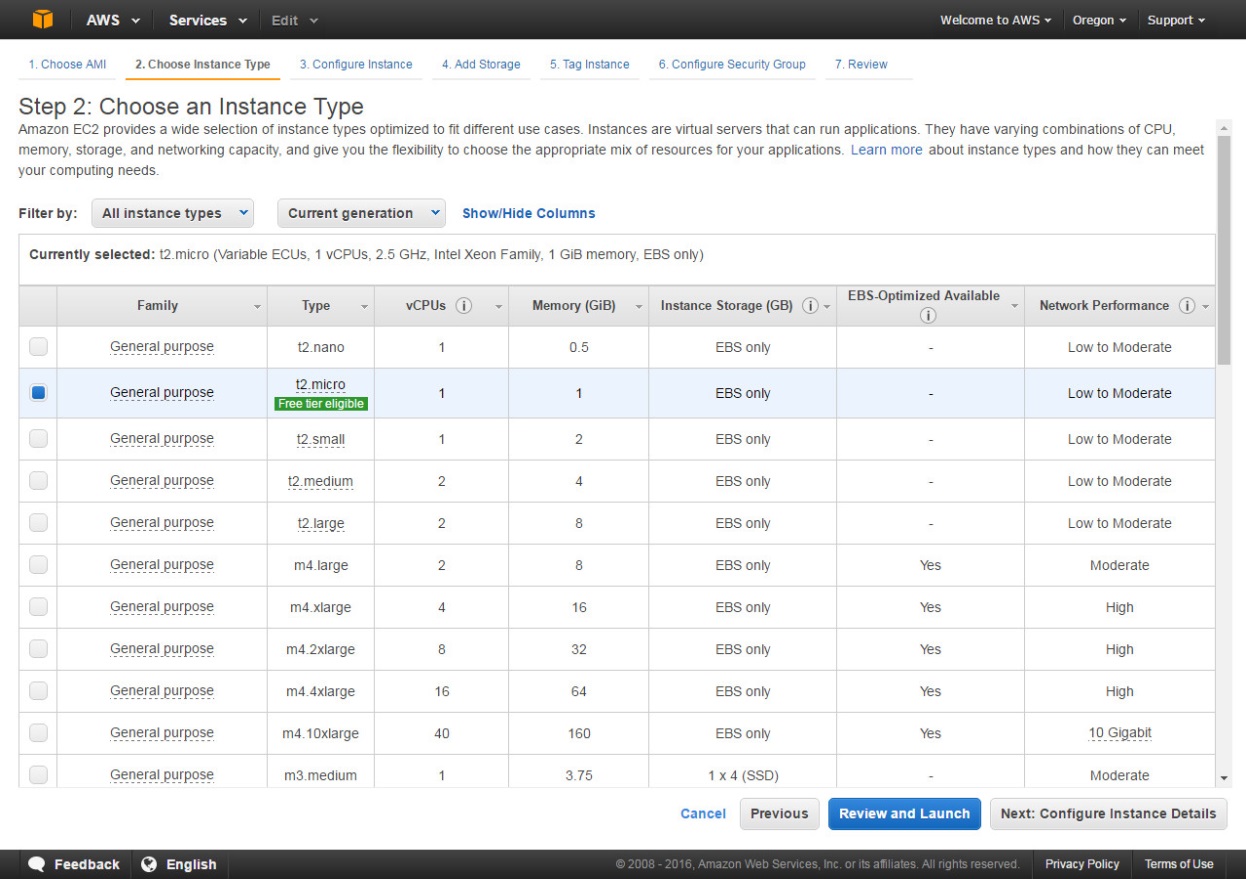 На следующем шаге выбираем в параметре: Type-Add Rule, из выпадающего списка выбираем: ALL ICMP, ALL TCP. В параметре: Source выбираем на всех разделах: AnywhereНажимаем: Review and Launch 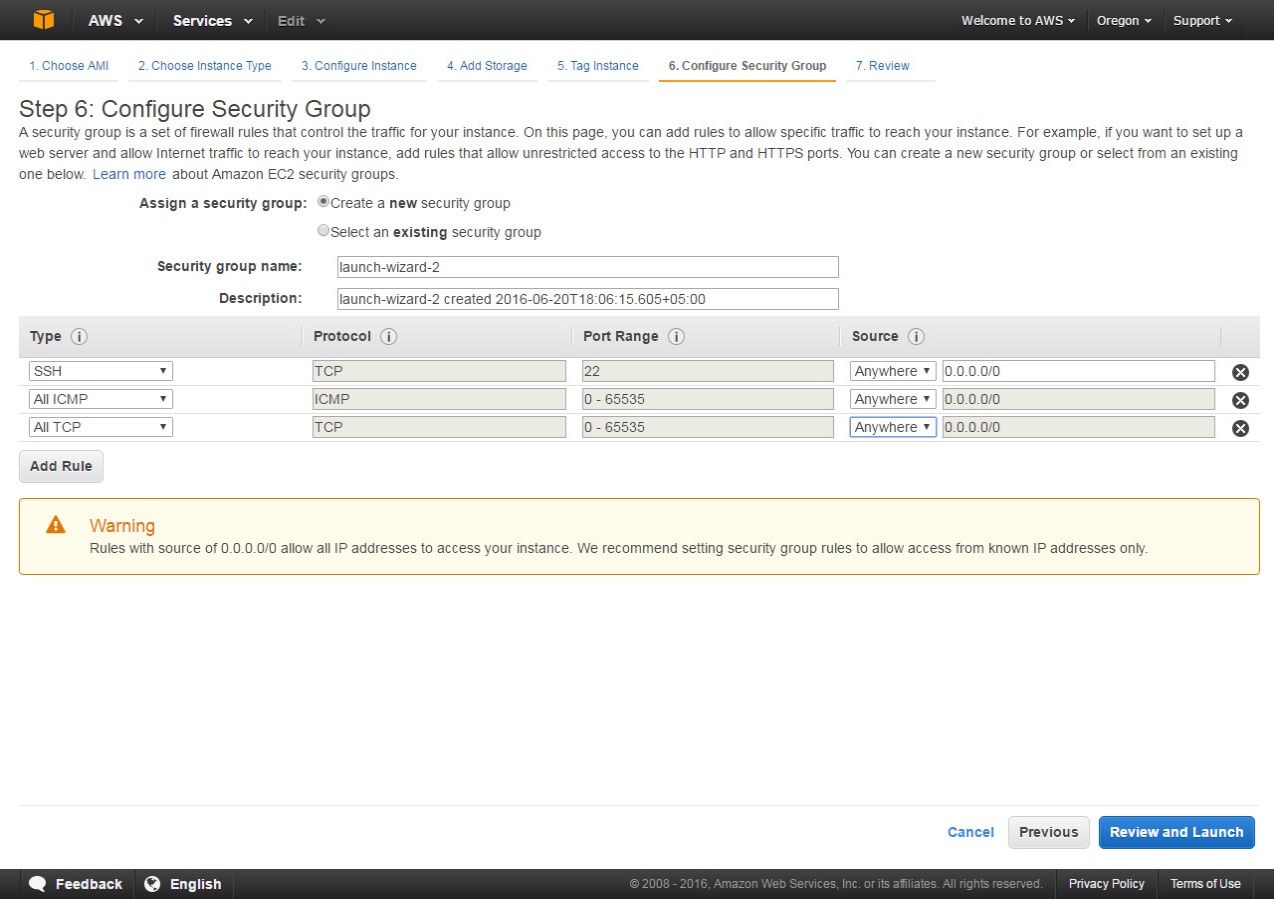 На следующей странице в параметре: Size набираем: 30, Нажимаем:  Previous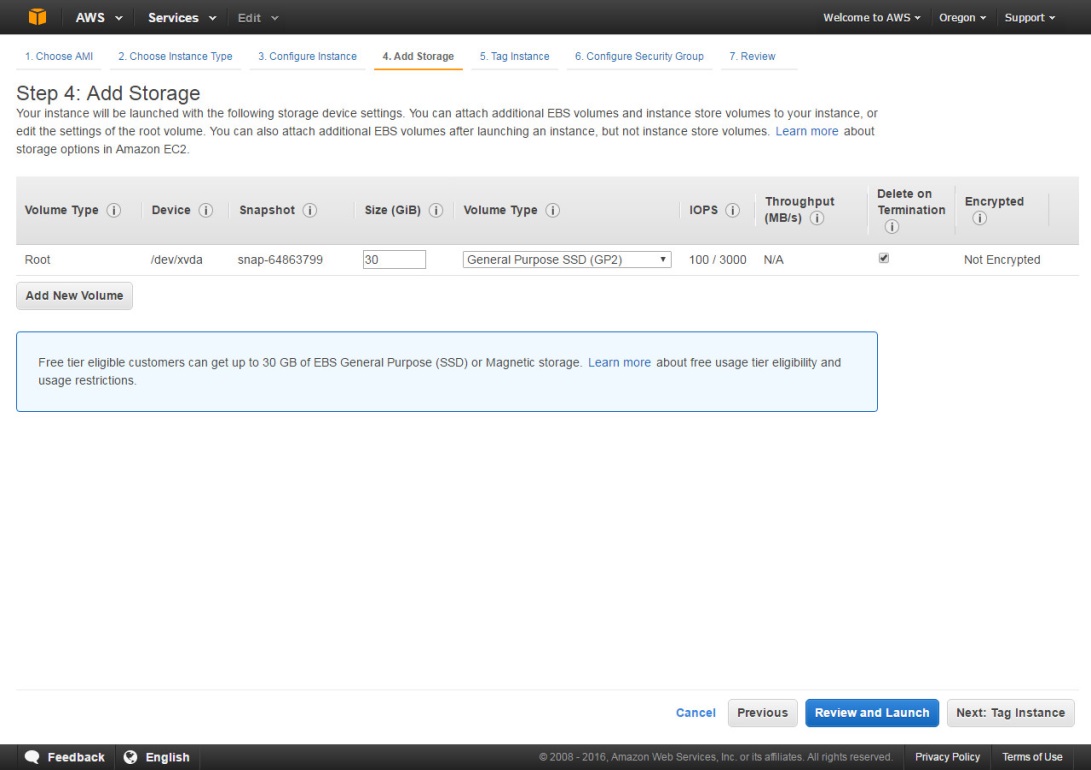 В появившемся окне выбираем из выпадающего списка: Create a new key pair, затем пишем имя, далее нажимаем: Download Key Pair, скачается ключ, который нужен для работы на сайте Сodeanywhere.com.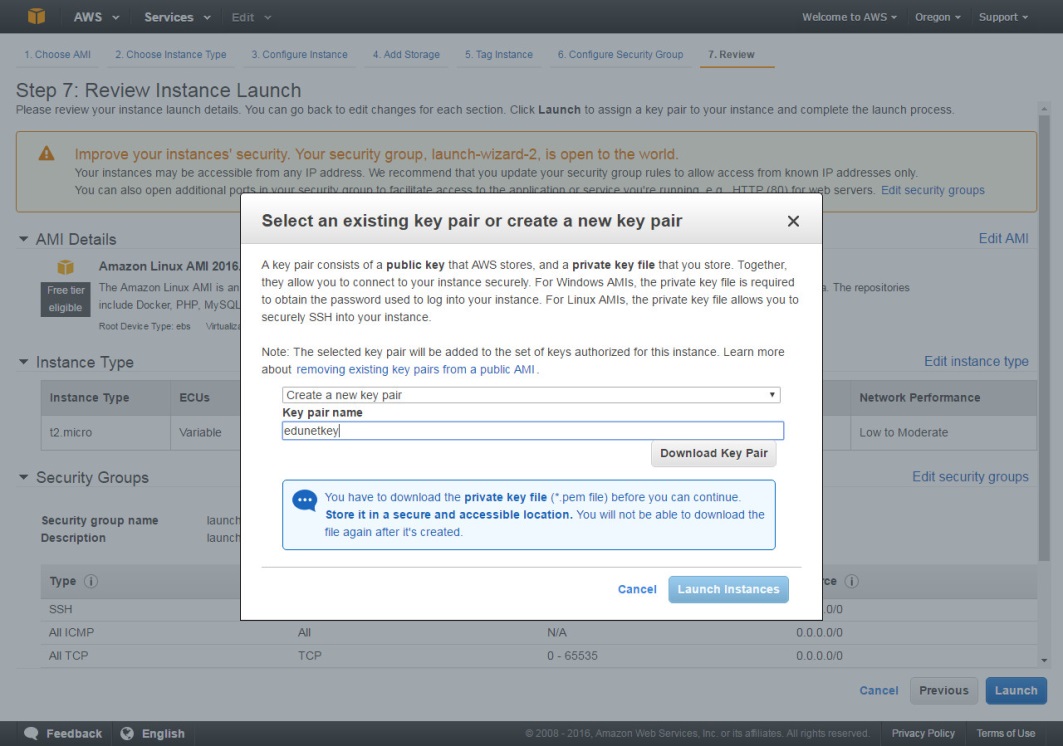 После всех этапов отобразиться окно с виртуальной машиной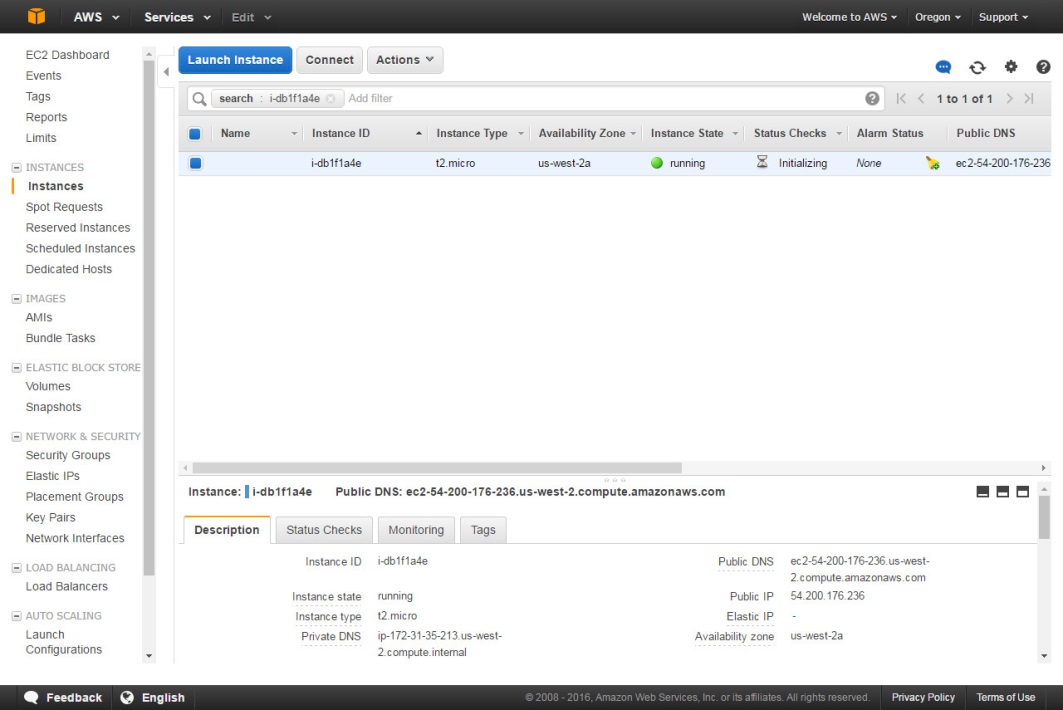 Установка и запуск docker container на amazon EC2Работа на сайте Codeanywhere.comПосле регистрации открывается окно: Connection Wizard(мастер подключения). На сайте Amazon в меню контейнера копируем Public IP, затем вставляем его, как показано на рисунке, справа выбираем: Private keyВнизу в Password вставляем ключ, который скачали: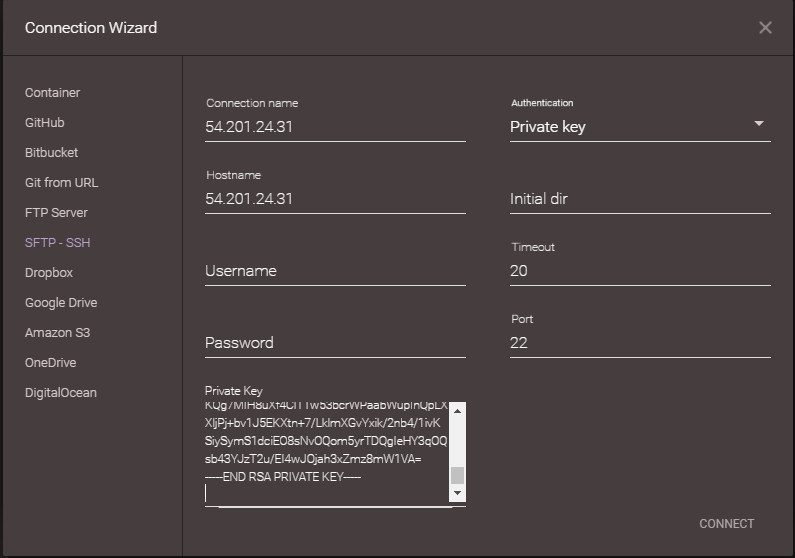 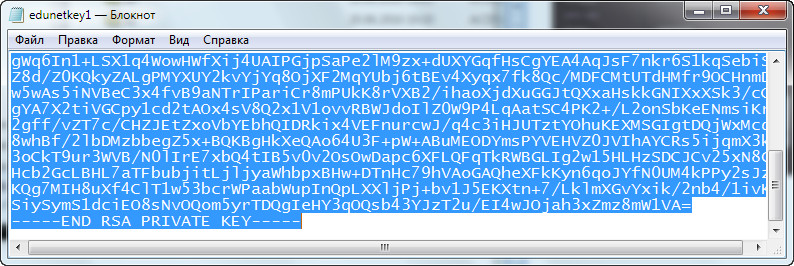 Далее через SSH Terminal набираем команды для установки контейнера: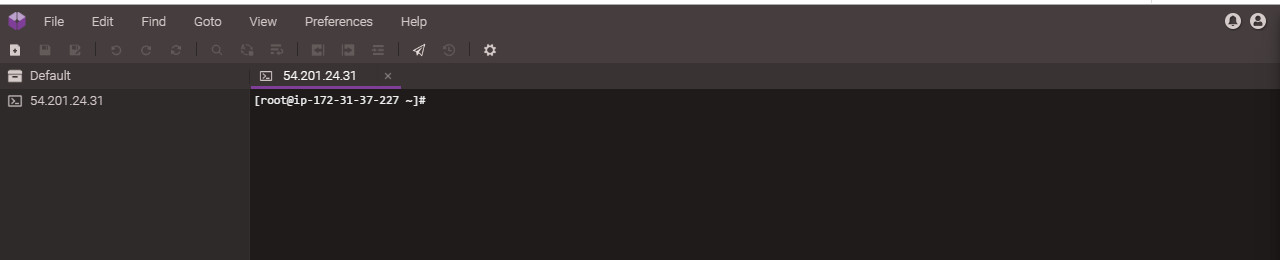 Sudo yum update  –y;Sudo yum install docker –y;Service docker startDocker ps;Docker images.Для завершающего этапа заходим на сайт Docker HubПосле регистрации набираем в поиске: Docker ui Копируем команды и вставляем в команды SSH Terminal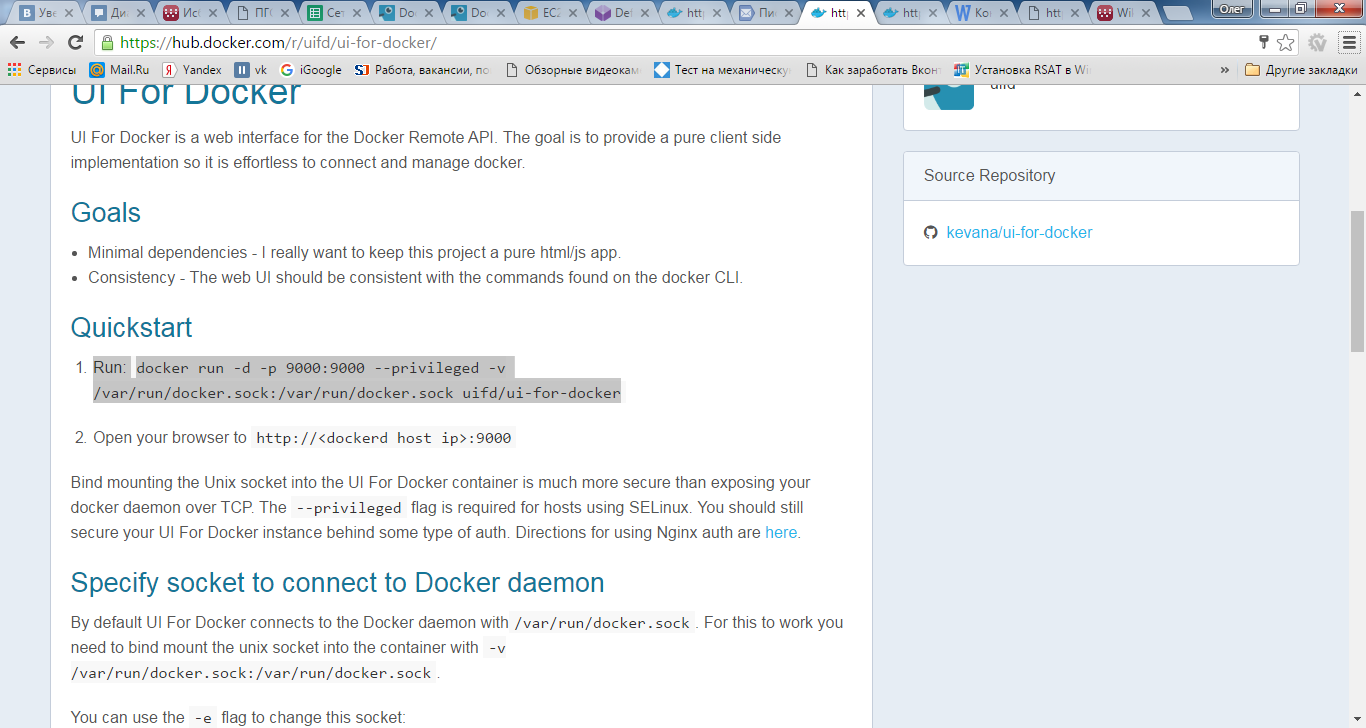 На следующем этапе копируем Public IP с контейнера и вставляем в адресную строку, попадаем на Dockerui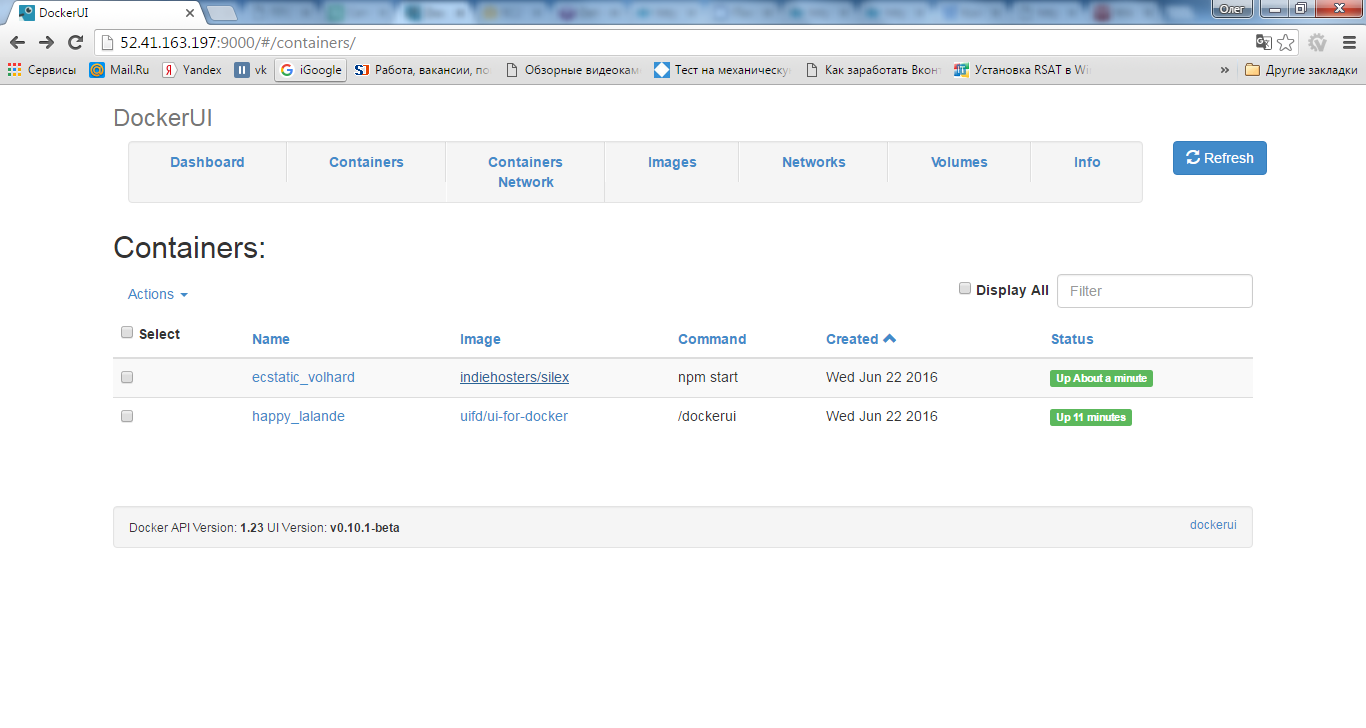 Установка Silex на AWS EC2 посредством технологии docker containerSilex  является свободной  и открытой  веб-платформой  для создания сайтов. Создание веб-сайтов прямо в браузере без необходимости написания кода . Он подходит для профессиональных дизайнеров и даже для производства больших и громоздких сайтов. Silex также известен как редактор HTML5Для установки заходим на сайт Docker Hub, в поиске ищем Silex.Копируем команды, затем вставляем в SSH Terminal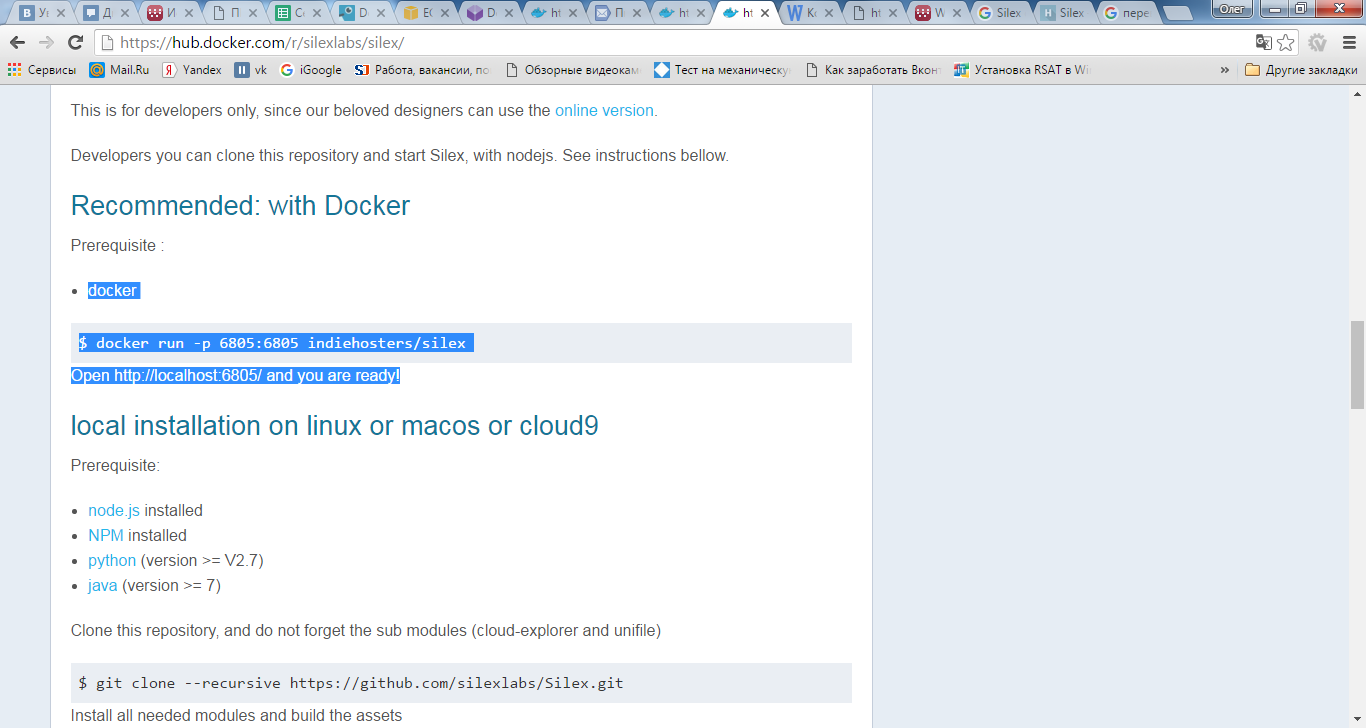 После установки добавляется контейнер Silex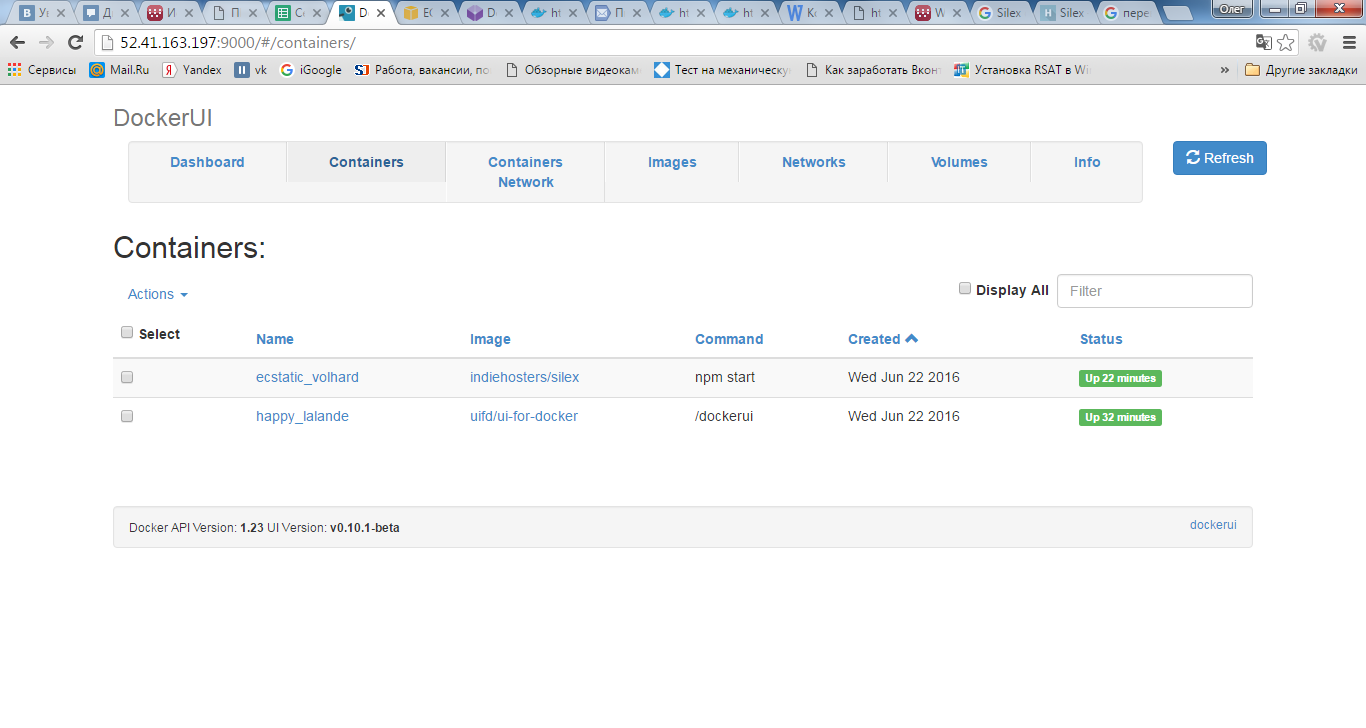 Далее приписываем порт 6805 к своему IP-адресу и попадаем на среду разработки Silex.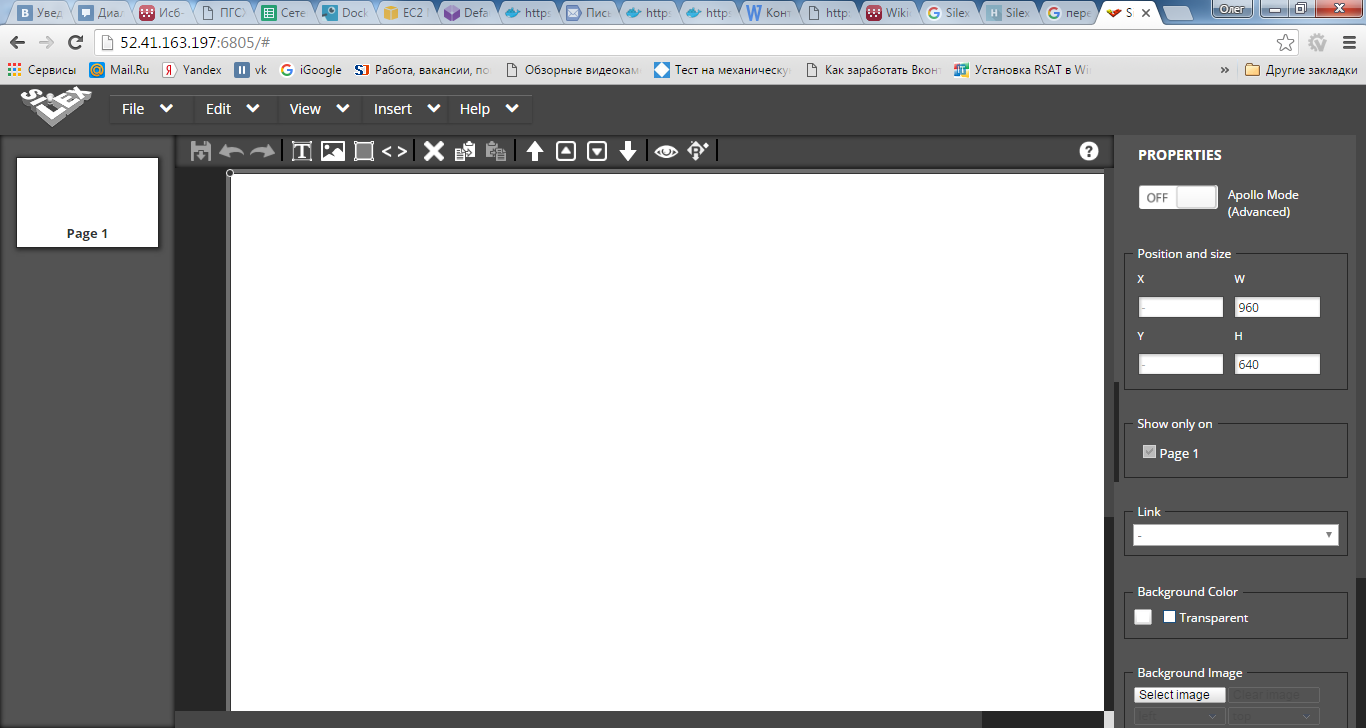 Ссылки на страницуSilexhttp://52.41.163.197:6805/#DockerUIhttp://52.41.163.197:9000/#/containers/